Slow Cooker Mac n’ Cheese – recipe makes about a dozen servings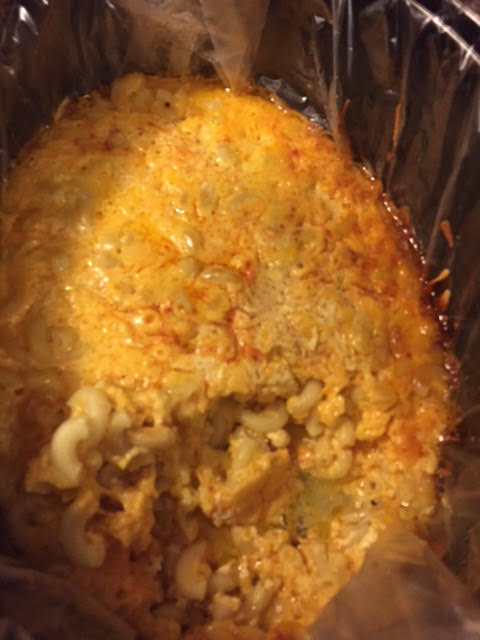 Ingredients:Cooking spray, to grease the inside of the slow cooker (I use Reynolds liners)8 ounces elbow macaroni, cooked according to package directions1, 12-ounce can evaporated milk1½ cups whole milk¼ cup (½ stick ) of butter, melted1 teaspoon saltDash of pepper2 large eggs, beaten2, 8-ounce bricks sharp Cheddar cheese, grated (about 5 cups)1 teaspoon paprikaPreparation:	In a large 4-quart slow cooker sprayed with cooking spray or lined with Reynolds plastic slow-cooker bags, mix the macaroni, evaporated milk, milk, butter, salt, pepper, eggs and all but ½ cup of the grated cheese. Sprinkle the reserved cheese over the top of the mixture and then sprinkle with paprika. Cover and cook on low heat for 3 hours and 15 minutes. Turn off the slow cooker, stir the mixture and serve hot.Note: If you don't have a slow cooker, grease a 9” x 13” x 2” pan with butter, add the mixture and bake at 350° F. for 50 minutes.